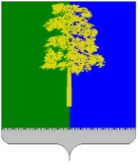 Муниципальное образование Кондинский районХанты-Мансийского автономного округа – ЮгрыАДМИНИСТРАЦИЯ КОНДИНСКОГО РАЙОНАПОСТАНОВЛЕНИЕВ соответствии с федеральными законами от 06 октября 2003 года                    № 131-ФЗ «Об общих принципах организации местного самоуправления в Российской Федерации», от 31 июля 2020 года № 247-ФЗ «Об обязательных требованиях в Российской Федерации», администрация Кондинского района постановляет:Утвердить Порядок установления и оценки применения обязательных требований, содержащихся в муниципальных нормативных правовых актах Кондинского района, в том числе оценки фактического воздействия указанных нормативных правовых актов (приложение).Признать утратившим силу постановление администрации Кондинского района от 03 февраля 2022 года № 178 «Об утверждении Порядка установления и оценки применения обязательных требований, устанавливаемых муниципальными нормативными правовыми актами».3. Обнародовать постановление в соответствии с решением Думы Кондинского района от 27 февраля 2017 года № 215 «Об утверждении Порядка опубликования (обнародования) муниципальных правовых актов и другой официальной информации органов местного самоуправления муниципального образования Кондинский район» и разместить на официальном сайте органов местного самоуправления Кондинского района Ханты-Мансийского автономного округа – Югры. 4. Постановление вступает в силу после его обнародования.5. Контроль за выполнением постановления возложить на заместителя главы района С.П. Кулиниченко.ст/Банк документов/Постановления 2023Приложениек постановлению администрации районаот 04.12.2023 № 1282Порядокустановления и оценки применения обязательных требований,содержащихся в муниципальных нормативных правовых актахКондинского района, в том числе оценки фактического воздействия указанных нормативных правовых актовРаздел I. Общие положения1.1. Порядок установления и оценки применения обязательных требований, содержащихся в муниципальных нормативных правовых актах Кондинского района, в том числе оценки фактического воздействия указанных нормативных правовых актов (далее - Порядок) разработан в соответствии с частью 5 статьи 2 Федерального закона от 31 июля 2020 года № 247-ФЗ «Об обязательных требованиях в Российской Федерации» (далее - Федеральный закон от 31 июля 2020 года № 247-ФЗ) и определяет правовые и организационные основы установления в муниципальных нормативных правовых актах Кондинского района (далее - МНПА) обязательных требований, которые связаны с осуществлением предпринимательской и иной экономической деятельности и оценка соблюдения которых осуществляется в рамках муниципального контроля, привлечения к административной ответственности, предоставления разрешений (далее - обязательные требования).1.2. Разработку проектов МНПА, устанавливающих обязательные требования, оценку применения обязательных требований осуществляют структурные подразделения администрации Кондинского района, ответственные за подготовку проекта МНПА (далее - разработчик).1.3. Проведение процедур оценки применения обязательных требований осуществляется на портале проектов нормативных правовых актов в информационно- телекоммуникационной сети «Интернет» по адресу: http://regulation.admhmao.ru (далее - Портал).1.4. Положения МНПА, устанавливающих обязательные требования, должны вступать в силу с 01 марта либо с 01 сентября соответствующего года, но не ранее чем по истечении девяноста дней после дня официального опубликования соответствующего МНПА, если иное не установлено федеральным законодательством.Положения абзаца первого пункта 1.4 раздела I Порядка не применяются в отношении МНПА, подлежащих принятию в целях предупреждения террористических актов и ликвидации их последствий, предупреждения угрозы обороне страны и безопасности государства, при угрозе возникновения и (или) возникновении чрезвычайных ситуаций, введении режима повышенной готовности или чрезвычайной ситуации, а также МНПА, направленных на недопущение возникновения последствий обстоятельств, произошедших вследствие непреодолимой силы, то есть чрезвычайных и непредотвратимых при данных условиях обстоятельств, в частности, эпидемий, эпизоотий, техногенных аварий и катастроф.Положения МНПА, которыми вносятся изменения в ранее принятые МНПА, могут вступать в силу в иные, чем указано в абзаце первом пункта 1.4 раздела I Порядка сроки, если в заключении об оценке регулирующего воздействия установлено, что указанные изменения вносятся в целях снижения затрат физических и юридических лиц в сфере предпринимательской и иной экономической деятельности на исполнение ранее установленных обязательных требований и не предусматривают установление новых условий, ограничений, запретов, обязанностей.МНПА, содержащий обязательные требования, должен предусматривать срок его действия, который не может превышать 6 лет со дня его вступления в силу              (за исключением случая, установленного пунктом 3.18 раздела III Порядка).По результатам оценки применения обязательных требований в соответствии с Порядком может быть принято решение о продлении срока действия указанного нормативного правового акта не более чем на 6 лет.МНПА, содержащие обязательные требования и принятые до вступления в силу Порядка, не имеющие срока действия, применяются до принятия разработчиком решения в соответствии:с пунктом 3.18 раздела III Порядка (в случае если такие МНПА не признаны утратившими силу до включения их в план оценки применения обязательных требований, утвержденный в соответствии с разделом IV Порядка (далее - План));с рекомендациями, указанными в заключении уполномоченного органа об оценке регулирующего воздействия проекта МНПА (далее - ОРВ), вносящего изменения в такие МНПА.1.5. Положения пункта 1.4 раздела I Порядка не применяются в отношении МНПА, направленных на реализацию проектов муниципально-частного партнерства, в том числе достижение целей и задач таких проектов, которые осуществляются на основе соглашений о муниципально-частном партнерстве, предусмотренных Федеральным законом от 13 июля 2015 года № 224-ФЗ «О государственно-частном партнерстве, муниципально-частном партнерстве в Российской Федерации и внесении изменений в отдельные законодательные акты Российской Федерации», публичным партнером по которым выступает муниципальное образование Кондинский район.1.6. При установлении и оценке применения обязательных требований должны быть соблюдены принципы, установленные статьей 4 Федерального закона                           от 31 июля 2020 года № 247-ФЗ.1.7. Комитет экономического развития администрации Кондинского района является уполномоченным органом, осуществляющим контроль за качеством проведения оценки применения обязательных требований, содержащихся в МНПА, ответственным за развитие процедур оценки применения обязательных требований, в том числе оценки фактического воздействия МНПА, осуществление информационного и методического обеспечения указанных процедур, а также подготовку заключений о достижении целей введения обязательных требований и заключений об оценке фактического воздействия (далее - уполномоченный орган).Раздел II. Установление обязательных требований2.1. Проект МНПА, устанавливающий обязательные требования, должен содержать:обязательные требования (условия, ограничения, запреты, обязанности);наименования лиц, обязанных соблюдать обязательные требования                        (далее - контролируемые лица);формы оценки соблюдения обязательных требований (муниципальный контроль, привлечение к административной ответственности, предоставление разрешений);структурные подразделения администрации Кондинского района, осуществляющие оценку соблюдения обязательных требований;в зависимости от объекта установления обязательных требований:осуществляемая деятельность, совершаемые действия, в отношении которых устанавливаются обязательные требования;лица и используемые объекты, к которым предъявляются обязательные требования при осуществлении деятельности, совершении действий;результаты осуществления деятельности, совершения действий, в отношении которых устанавливаются обязательные требования.Раздел III. Оценка применения обязательных требований3.1. Целью оценки применения обязательных требований является комплексный анализ системы обязательных требований в соответствующей сфере регулирования, содержащихся в МНПА, достижения целей введения обязательных требований, эффективности их введения, выявление избыточных обязательных требований.Оценку применения обязательных требований осуществляют разработчики в соответствии с Планом.В случае, если количество МНПА, содержащих обязательные требования в соответствующей сфере общественных отношений, включенных в План, не превышает порогового значения, установленного пунктом 5.1 раздела V Порядка, оценка применения обязательных требований проводится в форме оценки фактического воздействия (далее - ОФВ).3.2. Оценка применения обязательных требований включает следующие процедуры:формирование разработчиком проекта доклада о достижении целей введения обязательных требований (далее - доклад) по форме, утвержденной распоряжением администрации Кондинского района;публичные консультации по проекту доклада на Портале;доработка разработчиком проекта доклада с учетом результатов публичных консультаций;подписание проекта доклада руководителем (лицом, исполняющим его обязанности) разработчика, подготовившего проект доклада;направление проекта доклада в уполномоченный орган;рассмотрение проекта доклада уполномоченным органом с последующим направлением разработчику заключения;принятие разработчиком по итогам рассмотрения заключения одного из решений, предусмотренных пунктом 3.18 раздела III Порядка, и опубликование на Портале доклада, подписанного руководителем (лицом, исполняющим его обязанности) разработчика;проведение ОФВ МНПА, содержащего обязательные требования, в соответствии с разделом V Порядка (при наличии случаев, указанных в пункте 5.1 раздела V Порядка).3.3. При подготовке проекта доклада разработчик проводит, в том числе, оценку достижения цели, указанной в пункте 3.1 раздела III Порядка.3.4. Источниками информации для подготовки проекта доклада являются:результаты проводимого разработчиком мониторинга правоприменения МНПА, содержащих обязательные требования;результаты анализа осуществления контрольной и разрешительной деятельности;результаты анализа судебной практики по вопросам применения обязательных требований;предложения и замечания контролируемых лиц, поступившие, в том числе,                в процессе публичных консультаций по проекту доклада;заключения структурных подразделений Кондинского района, полученные разработчиком при разработке проекта МНПА, содержащего обязательные требования.3.5. В доклад включается следующая информация:общая характеристика системы оцениваемых обязательных требований в соответствующей сфере регулирования;результаты оценки применения обязательных требований для анализируемого МНПА;выводы по итогам оценки применения обязательных требований для анализируемого МНПА.3.6. Общая характеристика системы оцениваемых обязательных требований в соответствующей сфере регулирования должна включать следующие сведения:реквизиты МНПА, содержащих обязательные требования;содержащиеся в МНПА обязательные требования, включая сведения о внесенных изменениях (при наличии);период действия МНПА и его отдельных положений (при наличии);общая характеристика регулируемых отношений, включая сферу предпринимательской или иной экономической деятельности и конкретные отношения, на регулирование которых направлена система обязательных требований;нормативно обоснованный перечень охраняемых законом ценностей, защищаемых в соответствующей сфере регулируемых отношений;цели введения обязательных требований в МНПА (снижение (устранение) рисков причинения вреда охраняемым законом ценностям с указанием конкретных рисков), а также плановые значения индикативных показателей достижения указанных целей, установленные при разработке проекта соответствующего МНПА, и их фактические значения;верифицируемые источники данных о фактических значениях индикативных показателей достижения целей регулирования.3.7. Результаты оценки применения обязательных требований для анализируемого МНПА должны содержать следующую информацию:вывод об учете принципов установления и оценки применения обязательных требований, установленных Федеральным законом от 31 июля 2020 года № 247-ФЗ, а также его обоснование;информация о динамике ведения предпринимательской или иной экономической деятельности в соответствующей сфере общественных отношений в период действия обязательных требований, применение которых является предметом оценки;сведения об уровне соблюдения обязательных требований в соответствующей сфере регулирования, в том числе данные о привлечении к ответственности за нарушение обязательных требований, о типовых и массовых нарушениях обязательных требований;количество и анализ содержания обращений контролируемых лиц, связанных с применением обязательных требований;выводы о достижении или недостижении целей введения обязательных требований (снижение риска причинения вреда (ущерба) охраняемым законом ценностям, на устранение которого направлено установление соответствующих обязательных требований);изменение бюджетных расходов и доходов от реализации предусмотренных МНПА функций, полномочий, обязанностей и прав органов местного самоуправления;количество и содержание вступивших в законную силу судебных актов, связанных с применением обязательных требований, по делам об оспаривании МНПА, об обжаловании постановлений административной комиссии Кондинского района о привлечении лиц к административной ответственности;анализ влияния социально-экономических последствий реализации установленных обязательных требований на деятельность субъектов предпринимательской и иной экономической деятельности, в том числе субъектов малого и среднего предпринимательства;вывод о целесообразности или нецелесообразности проведения ОФВ.3.8. По итогам оценки применения обязательных требований разработчик указывает в проекте доклада один из следующих выводов:а) о целесообразности дальнейшего применения обязательных требований с внесением изменений в МНПА в части продления срока его действия (с указанием срока продления не более чем на шесть лет);б) о нецелесообразности дальнейшего применения обязательных требований с внесением изменений в МНПА в части, устанавливающей обязательные требования;в) о нецелесообразности дальнейшего применения обязательных требований и признании утратившим силу МНПА, содержащего обязательные требования.3.9. Выводы, предусмотренные подпунктами «б», «в» пункта 3.8 раздела III Порядка, формулируются при выявлении одного или нескольких из следующих случаев:невозможность исполнения обязательных требований, устанавливаемая в том числе при выявлении отрицательной динамики ведения предпринимательской деятельности, избыточности требований, несоразмерности расходов на их исполнение и администрирование с положительным эффектом (положительным влиянием на снижение рисков, в целях предупреждения которых установлены соответствующие обязательные требования) от их исполнения и соблюдения;наличие дублирующих и (или) аналогичных по содержанию обязательных требований в нескольких МНПА;наличие в различных МНПА противоречащих друг другу обязательных требований;отсутствие однозначных критериев оценки соблюдения обязательных требований;наличие в МНПА неопределенных понятий, некорректных и (или) неоднозначных формулировок, не позволяющих единообразно применять и (или) исполнять обязательные требования;наличие неактуальных требований, не соответствующих современному уровню развития науки и техники и (или) негативно влияющих на развитие предпринимательской деятельности и технологий;несоответствие системы обязательных требований или отдельных обязательных требований принципам Федерального закона от 31 июля 2020 года                 № 247-ФЗ, вышестоящим нормативным правовым актам и (или) целям и положениям муниципальных программ.Вывод, предусмотренный подпунктом «а» пункта 3.8 раздела III Порядка, формулируется при отсутствии случаев, предусмотренных пунктом 3.9 раздела III Порядка. 3.10. В целях проведения публичных консультаций по проекту доклада разработчик в срок, установленный Планом, размещает на Портале соответствующее уведомление о проведении публичных консультаций по форме, утвержденной уполномоченным органом, перечень вопросов, предлагаемых к обсуждению (опросный лист), по форме, утвержденной распоряжением администрации Кондинского района, проект доклада.3.11. Срок публичных консультаций по проекту доклада составляет не менее    20 рабочих дней со дня его размещения на Портале.3.12. Разработчик в течение 10 рабочих дней после окончания публичных консультаций рассматривает поступившие предложения и замечания по проекту доклада.3.13. В случае несогласия с поступившим в результате публичных консультаций предложением или замечанием по проекту доклада разработчик обязан до направления проекта доклада в уполномоченный орган обеспечить урегулирование разногласий с лицом, направившим такое предложение или замечание.Разработчик составляет сводку предложений и замечаний (далее - сводка предложений) по форме, утвержденной распоряжением администрации Кондинского района, с указанием сведений об их учете и (или) о причинах отклонения и в течение срока, установленного пунктом 3.12 раздела III Порядка, размещает ее и доработанный проект доклада на Портале.3.14. Разработчик в день размещения сводки предложений и доработанного проекта доклада на Портале направляет в уполномоченный орган:доработанный проект доклада;сводку предложений;копии предложений и (или) замечаний, поступивших в результате публичных консультаций;сведения об урегулировании разногласий по результатам публичных консультаций.3.15. Уполномоченный орган в срок, не превышающий 10 рабочих дней со дня поступления проекта доклада, оценивает его на предмет соблюдения требований к форме и содержанию, в том числе в части полноты и обоснованности представленных сведений, выводов и предложений по итогам оценки применения обязательных требований, на предмет соблюдения Порядка, а сводку предложений - на предмет наличия в ней информации о поступивших предложениях и (или) замечаниях по результатам публичных консультаций и урегулировании разногласий по ним, после чего подготавливает заключение по форме, утвержденной распоряжением администрации Кондинского района. Уполномоченный орган возвращает материалы, указанные в пункте 3.14 раздела III Порядка, без подготовки заключения в течение 5 рабочих дней с даты их поступления от разработчика, если по результатам оценки сделан вывод о несоблюдении разработчиком требований Порядка, в том числе в случае неполного их представления документов и (или) нарушения порядка проведения оценки применения обязательных требований.В случае возврата материалов, указанных в пункте 3.14 раздела III Порядка, без подготовки заключения разработчик устраняет выявленные замечания и направляет доработанные материалы в срок не позднее 10 рабочих дней со дня их получения от уполномоченного органа.3.16. Заключение содержит следующую информацию:комплексную оценку системы обязательных требований, содержащихся            в МНПА, в соответствующей сфере общественных отношений;оценку достижения целей введения обязательных требований;оценку эффективности введения обязательных требований, выявленные избыточные обязательные требования;оценку полноты осуществленного разработчиком анализа системы обязательных требований в соответствующей сфере регулирования;о согласии либо несогласии с выводами и предложениями разработчика по итогам оценки применения обязательных требований;о соблюдении Порядка;о соответствии обязательных требований принципам, установленным Федеральным законом от 31 июля 2020 года № 247-ФЗ;о целесообразности продления сроков действия МНПА, содержащего обязательные требования;о необходимости внесения изменений в МНПА, содержащий обязательные требования;о необходимости проведения ОФВ МНПА, содержащего обязательные требования.Уполномоченный орган подготавливает положительное заключение в случае соблюдения следующих критериев:соответствие проведенной разработчиком процедуры оценки применения обязательных требований Порядку;данные проекта доклада, на основе которых разработчиком сделаны соответствующие выводы, могут быть верифицированы;отсутствия замечаний к качеству подготовки проекта доклада, сводки предложений;достижения целей введения обязательных требований;доказанности эффективности обязательных требований;отсутствия избыточных обязательных требований;соответствия обязательных требований принципам, установленным Федеральным законом от 31 июля 2020 года № 247-ФЗ;согласия с выводами и предложениями разработчика по итогам оценки применения обязательных требований.В положительном заключении указывается вывод о целесообразности продления сроков действия МНПА, отсутствии необходимости проведения                ОФВ МНПА.В случае несоблюдения одного или нескольких критериев, указанных                  в пункте 3.16 раздела III Порядка, уполномоченный орган подготавливает отрицательное заключение, в котором указывает вывод о нецелесообразности продления сроков действия МНПА, необходимости внесения изменений в МНПА, необходимости проведения ОФВ.Вывод о необходимости проведения ОФВ уполномоченный орган формирует в случае если заявленные цели введения обязательных требований не достигнуты (достигнуты частично) либо участниками публичных консультаций представлено мнение об избыточности обязательных требований, либо соответствующий вывод сделан уполномоченным органом при подготовке заключения.3.17. При отрицательном заключении разработчик после повторного проведения процедур, предусмотренных Порядком, начиная с невыполненной или выполненной с нарушением требований Порядка процедуры, либо проведения ОФВ (при необходимости) в течение 5 рабочих дней дорабатывает проект доклада, после чего повторно направляет его в уполномоченный орган, который в срок, установленный пунктом 3.15 раздела III Порядка, дает заключение либо возвращает ему документы (при наличии оснований, указанных в пункте 3.15 раздела III Порядка).В случае если замечания, представленные уполномоченным органом в заключении, разработчик считает необоснованными, он инициирует проведение дополнительных согласительных процедур в форме совместных консультаций или совещаний, результаты которых оформляет протоколом.Решение, принятое по результатам урегулирования разногласий, является обязательным для исполнения.3.18. При отсутствии разногласий по результатам рассмотрения проекта доклада разработчик с учетом заключения в течение 10 рабочих дней со дня его поступления принимает решение о возможности продления срока действия МНПА, его отдельных положений (в отношении МНПА, имеющего срок действия), в том числе о возможности внесения в него изменений или об отсутствии такой необходимости (в отношении МНПА, срок действия которого не установлен), либо о необходимости отмены (признания утратившим силу) МНПА, его отдельных положений.Принятое в соответствии с пунктом 3.18 раздела III Порядка решение уполномоченный орган оформляет путем утверждения доклада, опубликовывает его на Портале в указанный в абзаце первом пункта 3.18 раздела III Порядка срок.В случае если в заключении содержится информация о необходимости проведения ОФВ МНПА, содержащего обязательные требования, разработчик проводит ее в соответствии с разделом V Порядка, после чего в течение 10 рабочих дней с даты поступления заключения уполномоченного органа о результатах ее проведения включает соответствующую информацию в проект доклада, который подлежит утверждению и опубликованию на Портале в указанный в абзаце первом пункта 3.18 раздела III Порядка срок.Раздел IV. Формирование и утверждение Плана4.1. Формирование и утверждение Плана осуществляет уполномоченный орган ежегодно не позднее 01 апреля текущего года.4.2. Уполномоченный орган не позднее 01 марта года проведения оценки применения обязательных требований формирует проект Плана с учетом предложений разработчиков и участников публичных консультаций.МНПА, содержащие обязательные требования, имеющие срок действия, включаются в проект плана оценки применения обязательных требований на очередной год не ранее чем через 3 года после вступления их в силу, но не позднее, чем за 1 год до окончания срока их действия.МНПА, содержащие обязательные требования, в отношении которых не установлен срок их действия, включаются в проект Плана на очередной год не ранее чем через 5 лет после вступления их в силу.4.3. Уполномоченный орган размещает План на официальном сайте органов местного самоуправления Кондинского района в течение 3 рабочих дней с даты его утверждения.Раздел V. Оценка фактического воздействия5.1. ОФВ МНПА, содержащих обязательные требования, проводит разработчик в случаях:если Планом предусмотрено проведение оценки применения обязательных требований в отношении менее 5 МНПА, содержащих обязательные требования в соответствующей сфере общественных отношений;наличия в заключении информации о необходимости проведения ОФВ.Целью ОФВ является анализ достижения целей введения обязательных требований, определение и оценка фактических положительных и отрицательных последствий принятия МНПА, содержащих обязательные требования, выявление в них положений, необоснованно затрудняющих ведение предпринимательской и иной экономической деятельности или приводящих к возникновению необоснованных расходов субъектов предпринимательской и иной экономической деятельности и бюджета Кондинского района, оценка соблюдения принципов установления и оценки применения обязательных требований, установленных Федеральным законом            от 31 июля 2020 года № 247-ФЗ.5.2. По результатам ОФВ МНПА, содержащего обязательные требования, разработчик подготавливает отчет (далее - отчет об ОФВ), в котором отражает следующие сведения:реквизиты МНПА, содержащего обязательные требования;сведения о проведении ОРВ проекта МНПА, содержащего обязательные требования, и ее результатах;сравнительный анализ установленных в сводном отчете об ОРВ прогнозных индикаторов достижения целей и их фактических значений;анализ фактических положительных и отрицательных последствий установленного правового регулирования в сравнении с прогнозными положительными и отрицательными последствиями, зафиксированными в сводном отчете об ОРВ проекта МНПА, содержащего обязательные требования, расчет фактических затрат субъектов предпринимательской и иной экономической деятельности, связанных с необходимостью соблюдения обязательных требований;в случае если заявленные цели правового регулирования не достигаются и (или) фактические отрицательные последствия установленного правового регулирования существенно превышают прогнозные значения - информация о причинах указанной ситуации, предложения об отмене (признании утратившим силу) или изменении МНПА, содержащего обязательные требования, или его отдельных положений, с указанием сроков разработки соответствующих проектов МНПА, а также о принятии иных мер;оценка соблюдения принципов установления и оценки применения обязательных требований, установленных Федеральным законом от 31 июля                      2020 года № 247-ФЗ;результаты предыдущих ОФВ данного МНПА, содержащего обязательные требования (при наличии);иные сведения, позволяющие оценить фактическое воздействие МНПА, содержащего обязательные требования.Отчет об ОФВ МНПА, содержащего обязательные требования, в отношении которого принято решение о необходимости проведения ОФВ в соответствии с заключением о достижении целей введения обязательных требований, подготавливается в течение 20 рабочих дней со дня получения разработчиком такого заключения.5.3. В целях публичного обсуждения отчета об ОФВ на Портале для проведения публичных консультаций разработчик размещает текст МНПА, содержащего обязательные требования (в редакции, действующей на день размещения), отчет об ОФВ, уведомление о проведении публичных консультаций, перечень вопросов для участников публичных консультаций.5.4. Публичные консультации начинаются одновременно с размещением отчета об ОФВ и продолжаются не менее 20 рабочих дней.Целью публичных консультаций является выработка мнения относительно того, достигаются ли в процессе действия МНПА заявленные цели правового регулирования, а также о целесообразности отмены (признания утратившим силу) или изменения указанного МНПА, содержащего обязательные требования, или его отдельных положений.5.5. О проведении публичных консультаций разработчик извещает организации и лиц, которые ранее информировались о проведении публичных консультаций и               от которых ранее поступали отзывы при проведении ОРВ проекта указанного МНПА, содержащего обязательные требования.5.6. Разработчик в течение 10 рабочих дней после окончания публичных консультаций рассматривает поступившие предложения и замечания по отчету                             об ОФВ и составляет сводку предложений и замечаний по форме, утвержденной распоряжением администрации Кондинского района, размещает ее и доработанный отчет об ОФВ на Портале и одновременно направляет указанные документы в уполномоченный орган для подготовки заключения об ОФВ.5.7. В случае несогласия с поступившим в результате публичных консультаций предложением или замечанием по отчету об ОФВ, разработчик обязан до направления документов, указанных в пункте 5.6 раздела V Порядка, в уполномоченный орган обеспечить урегулирование разногласий с лицом, направившим такое предложение или замечание.Решение, принятое по результатам урегулирования разногласий, подлежит исполнению. Документы (копии писем) об урегулировании разногласий с участниками публичных консультаций (при наличии) являются обязательным приложением к документам, указанным в пункте 5.6 раздела V Порядка.В случае поступления в адрес разработчика в течение срока проведения публичных консультаций менее 2 замечаний или предложений их участников, направленных на совершенствование правового регулирования в рассматриваемой сфере, исключение из МНПА положений, вводящих избыточные обязанности, запреты и ограничения для субъектов предпринимательской и иной экономической деятельности или способствующих их введению, а также положений, способствующих возникновению необоснованных расходов субъектов предпринимательской и иной экономической деятельности и бюджетов Российской Федерации либо содержащих информацию о концептуальном одобрении текущей редакции МНПА, разработчик, проводит дополнительные публичные консультации в соответствии с последовательностью процедур, установленных Порядком.5.8. Уполномоченный орган в срок, не превышающий 10 рабочих дней со дня поступления документов, указанных в пункте 5.6 раздела V Порядка, оценивает их на предмет соблюдения требований к форме и содержанию, в том числе в части полноты и обоснованности представленных сведений, выводов и предложений по итогам ОФВ, на предмет соблюдения Порядка, после чего подготавливает заключение об ОФВ по форме, утвержденной распоряжением администрации Кондинского района.Уполномоченный орган возвращает материалы, указанные в пункте 5.6        раздела V Порядка, без подготовки заключения в течение 5 рабочих дней с даты их поступления от разработчика, если по результатам оценки сделан вывод о несоблюдении разработчиком требований Порядка, в том числе в случае неполного представления документов, указанных в пункте 5.6 раздела V Порядка, и (или) нарушения порядка проведения оценки применения обязательных требований.В случае возвращения материалов, указанных в пункте 5.6 раздела V Порядка, без подготовки заключения разработчик устраняет выявленные замечания и направляет доработанные материалы в срок не позднее 10 рабочих дней со дня их получения от уполномоченного органа.5.9. Заключение об ОФВ содержит следующую информацию:оценку достижения целей введения обязательных требований;оценку фактических положительных и отрицательных последствий установленного регулирования;вывод о наличии в МНПА, содержащем обязательные требования, положений, содержащих избыточные обязательные требования для субъектов предпринимательской и иной экономической деятельности, обязанности, запреты и ограничения для субъектов предпринимательской и иной экономической деятельности или способствующих их введению;о соблюдении Порядка;о соблюдении принципов установления и оценки применения обязательных требований, установленным Федеральным законом от 31 июля 2020 года № 247-ФЗ;о согласии либо несогласии с выводами и предложениями разработчика по итогам ОФВ МНПА, содержащего обязательные требования;о целесообразности продления сроков действия МНПА, содержащего обязательные требования;о необходимости внесения изменений в МНПА, содержащий обязательные требования, или отмены (признания утратившим силу).Уполномоченный орган подготавливает положительное заключение об ОФВ в случае соблюдения всех следующих критериев:соответствие проведенной разработчиком процедуры ОФВ Порядку;данные отчета об ОФВ, на основе которых разработчиком сделаны соответствующие выводы, могут быть верифицированы;отсутствие замечаний к МНПА, к качеству подготовки отчета об ОФВ, сводки предложений;достижения целей введения обязательных требований;положительные последствия введения правового регулирования превышают отрицательные последствия установленного правового регулирования (фактические отрицательные последствия установленного правового регулирования не превышают (либо менее) прогнозных значений);отсутствие избыточных обязательных требований;соблюдение принципов, установленных Федеральным законом от 31 июля    2020 года № 247-ФЗ;согласие с выводами и предложениями разработчика по итогам ОФВ.В положительном заключении об ОФВ указывается вывод о целесообразности продления сроков действия МНПА, содержащего обязательные требования, о возможности сохранения действующего правового регулирования.В случае несоблюдения одного или нескольких критериев, указанных                     в пункте 5.9 раздела V Порядка, уполномоченный орган подготавливает отрицательное заключение, в котором указывает вывод о нецелесообразности продления сроков действия МНПА, содержащего обязательные требования, необходимости внесения в него изменений либо его отмены (признания утратившим силу).5.10. При отрицательном заключении об ОФВ разработчик после повторного проведения процедур, предусмотренных Порядком, начиная с невыполненной или выполненной с нарушением требований Порядка процедуры ОФВ дорабатывает отчет об ОФВ, сводку предложений, после чего повторно направляет документы в уполномоченный орган, который в срок, установленный пунктом 5.8 раздела V Порядка, дает заключение об ОФВ либо возвращает документы (при наличии оснований, указанных в пункте 5.8 раздела V Порядка).5.11. В случае если замечания, представленные уполномоченным органом в заключении об ОФВ, разработчик считает необоснованными, он инициирует проведение дополнительных согласительных процедур в форме совместных консультаций или совещаний, результаты которых оформляет протоколом.Решение, принятое по результатам урегулирования разногласий, является обязательным для исполнения.При отсутствии разногласий по результатам ОФВ разработчик с учетом заключения об ОФВ в течение 5 рабочих дней со дня поступления такого заключения принимает одно из следующих решений: о возможности продления срока действия МНПА, его отдельных положений (в отношении МНПА, имеющего срок действия), в том числе о возможности внесения в него изменений или об отсутствии такой необходимости (в отношении МНПА, срок действия которого не установлен), либо о необходимости отмены (признания утратившим силу) МНПА, его отдельных положений.5.12. Заключение об ОФВ подлежит опубликованию разработчиком на Портале не позднее 3 рабочих дней со дня его подписания.от 04 декабря 2023 года№ 1282пгт. МеждуреченскийОб утверждении Порядка установления и оценки применения обязательных требований, содержащихся в муниципальных нормативных правовых актах Кондинского района, в том числе оценки фактического воздействия указанных нормативных правовых актовГлава районаА.А.Мухин